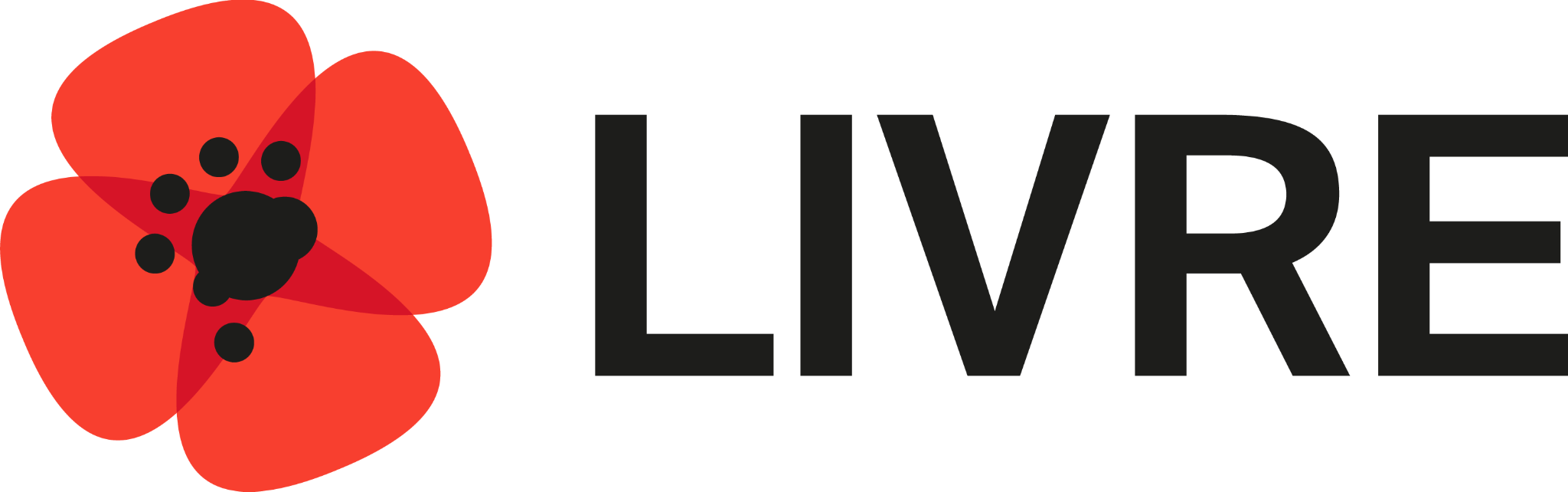 Deputado Único Representante do Partido LIVREProíbe a venda de bilhetes de lotarias e de lotaria instantânea nas estações e postos de correioProjeto de Lei n.º 498/XV/1.ªExposição de Motivos:Em Portugal, a prestação de serviços postais, bem como de serviços internacionais com origem ou destino no território nacional, é assegurada por uma concessionária. A Lei que define as condições de prestação de serviços postais e que “estabelece os direitos e interesses dos utilizadores, em especial dos consumidores” (cfr. Artigo 2.º), é a n.º 17/2012, de 26 de abril (Lei dos Serviços Postais).A concessionária que a assegura é a sociedade anónima CTT – Correios de Portugal, S.A. (CTT),  na sequência da Resolução do Conselho de Ministros n.º 144/2021 de 3/11, que, com base nas razões ali descritas, determina que a partir de 1 de janeiro de 2022, a prestação do serviço postal universal (SPU) seja assegurada por um único operador em todo o território nacional, fundamentada, entre outras coisas, na circunstância de, “tendo em conta as condições de mercado do SPU e a assimetria existente no território nacional, (ser) a que melhor permite acautelar as preocupações das populações, principalmente nas regiões de baixa densidade”, concluindo ser “seguro afirmar que não existe alternativa ou substituto razoável à prestação do SPU em território nacional pela CTT, S.A.”A prestação do serviço universal assenta num contrato de concessão que foi outorgado entre o Estado Português e a concessionária CTT, com o prazo de 7 anos, e que regista o seu terminus no final de 2028. Nele se consagra que as estações de correio são os “estabelecimentos da Concessionária onde são prestados serviços postais concessionados e onde podem também ser comercializados outros serviços e produtos da Concessionária e de terceiros, de acordo com os objetivos da Concessionária.” [cfr. Cláusula 1.ª, n.º 1, al. e)]E queOs postos de correio são os “estabelecimentos de entidades públicas ou particulares onde, conjuntamente com outras atividades, são prestados serviços postais concessionados, mediante contrato ou outro instrumento jurídico celebrado com a Concessionária” [cfr. Cláusula 1.ª, n.º 1, al. f)].Também determina que a concessionária possa, além dos serviços concessionados, prestar outros serviços postais em Portugal e no estrangeiro, “bem como exercer quaisquer outras atividades, designadamente as que permitam a rentabilização da rede do serviço universal, diretamente ou através da constituição ou participação em sociedades ou em outras formas jurídicas de cooperação entre empresas” e que tais atividades, além de não poderem afetar o cumprimento das obrigações de serviço público que compõem a concessão, “abrangem a prestação de serviços de interesse público ou de interesse geral mediante condições a acordar com o Concedente, podendo igualmente abranger a prestação de serviços bancários e financeiros.” (Cláusula 6.ª, n.º 1 e 2).Verifica-se que nas estações e postos de correio, cuja rede capilar, de resto, o Conselho de Ministros sublinha na sua Resolução, se presta um conjunto vasto de serviços, que incluem, por exemplo, o levantamento de vales postais ou o pagamento de serviços essenciais, como a luz ou a água, o que exponencia o público utilizador. Mas também se vendem lotarias e lotarias instantâneas (as célebres raspadinhas), cuja compra, a todos diz a experiência, costuma ser eficientemente sugerida por quem atende. Pior que isso: é sabido o sucesso que tais jogos têm na população portuguesa e os gravíssimos problemas que lhes estão associados: do comportamento aditivo, às implicações financeiras e psico-sócio-familiares.Ora: “As raspadinhas são um vício negligenciado? A resposta está nos dados – que indicam que sim, são. O gasto médio por pessoa nestes jogos é de 160€ por ano em Portugal, um valor extremamente elevado quando comparado com os 14€ médios em Espanha.”. Mas mais: segundo um dos investigadores do estudo a que vem de se aludir, publicado na prestigiada revista científica “The Lancet Psychiatry”, dentre as razões para o consumo de raspadinhas está: “em primeiro lugar, a facilidade de acesso e o grande número de pontos de distribuição; em segundo, a aceitação social e o baixo estigma associado a este tipo de vício; em terceiro, a grande publicidade que alguns órgãos de comunicação social fazem aos prémios atribuídos, com muitas histórias na primeira pessoa que fazem acreditar que ganhar muito é mais fácil do que efetivamente é. O facto de o resultado da aposta ser imediato é outro dos fatores que torna mais fácil as pessoas ficarem viciadas”. (nosso sublinhado)Não se vê, assim, como pode um prestador de um serviço público ser autorizado a ter, em paralelo a este, uma atividade que acaba a permitir a difusão do fenómeno do jogo. Sendo os interesses públicos os interesses gerais de uma colectividade, verifica-se aqui uma contradição insanável: o mesmo operador prossegue, por um lado, um inegável interesse público - o serviço postal universal -, e por outro ofende o interesse geral de proteção da comunidade contra o empobrecimento e contra o jogo patológico, a que o interesse privado da concessionária deve sucumbir. Nota-se, a acrescer, que a dimensão do problema motiva a recente iniciativa, do Conselho Económico e Social, de estudar “Quem Paga a Raspadinha”, trabalho que “passa por identificar os efeitos da lotaria instantânea, que pode estar na origem de graves perturbações na estabilidade sócio económica das famílias, a par de problemas de saúde pública, na população portuguesa”. Não deixa de ser representativo de uma certa contradição. Conclui-se pelo percurso que vem de se fazer que a cláusula 6.ª do contrato de concessão, que determina a natureza das atividades que a concessionária pode ser autorizada a prestar - abrangendo “a prestação de serviços de interesse público ou de interesse geral” -, encontra-se, nesta parte, inequivocamente inverificada. Conclui-se ainda que uma questão desta importância deve merecer tratamento legislativo, assim conformando o atual e os futuros contratos de concessão.Termos em que, e nos mais constitucionais e regimentais aplicáveis, o deputado do LIVRE apresenta o seguinte Projeto de Lei:Artigo 1.ºObjetoA presente Lei procede à alteração da Lei n.º 17/2012, de 26 de abril, na sua redação atual, que estabelece o regime jurídico aplicável à prestação de serviços postais, em plena concorrência, no território nacional, bem como de serviços internacionais com origem ou destino no território nacional e transpõe para a ordem jurídica interna a Diretiva n.º 2008/6/CE, do Parlamento Europeu e do Conselho, de 20 de fevereiro de 2008.Artigo 2.ºAlteração à Lei n.º 17/2012, de 26 de abrilÉ alterado o artigo o artigo 57.º da Lei n.º 17/2012, de 26 de abril, que passa a ter a seguinte redação:Artigo  3.ºEntrada em vigor1 - A presente lei entra em vigor no dia seguinte ao da sua publicação.2 - O Governo, através do membro do Governo responsável pela área das comunicações, fica autorizado a alterar o contrato de concessão outorgado entre o Estado Português e a concedente CTT - Correios de Portugal SA - Sociedade Aberta, no sentido de lhe introduzir a proibição da venda de bilhetes de lotaria e de lotaria instantânea por parte da concessionária.3 - O Governo dispõe de 30 dias para proceder à alteração a que se refere o número anterior.Assembleia da República, 20 de janeiro de 2023O Deputado do LIVRERui Tavares«Artigo 57.º[…]1 - […]2 - […]3 - […]4 - […]5 - […]6 - […]7 - […]8 - A concessionária do serviço postal universal tem a faculdade de prestar os serviços postais não abrangidos pelo objeto da concessão com dispensa dos procedimentos previstos nos artigos 27.º e 34.º, devendo informar a ANACOM, previamente ao respetivo início, sempre que inicie a prestação de um desses serviços, bem como de exercer outras atividades de interesse público ou de interesse geral, mediante condições a acordar com o Concedente.9 - […]10 - […][NOVO] 11 - Está excluída das atividades a que se refere o número 8 a venda de bilhetes de lotaria, de lotaria instantânea e modalidades afins.»